Exemple de fiche destinée aux parentsFiche méthodeLecture à voix hauteLire à voix haute est un exercice difficile. Je dois donc m’entraîner régulièrement afin de progresser. J’ai besoin d’un adulte qui saura me guider et m’encourager.Je lis le texte pour le comprendre.Je demande qu’on m’explique les mots que je n’ai pas compris.Je m’entraîne seul à le lire à voix basse.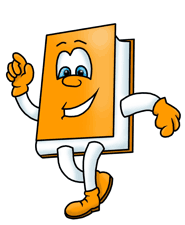 Quand je suis prêt(e), je le lis à voix haute.Je dois : Parler assez fortArticulerRespecter la ponctuation et faire les liaisonsMettre le ton : essayer de faire vivre le texte en modulant ma voix, en lisant plus ou moins vite, …